Zajęcia rozwijające komunikowanie sięKlasa I, II Szkoła Podstawowa Specjalna Nr 4 dla uczniów z niepełnosprawnością intelektualną w stopniu umiarkowanym i znacznymNazwisko i imię nauczyciela: Kondraciuk Elżbieta el.kondraciuk@wp.pltermin realizacji: 09.06.2020 r.Temat:  Przygotowanie stołu i sprzątanie po posiłku.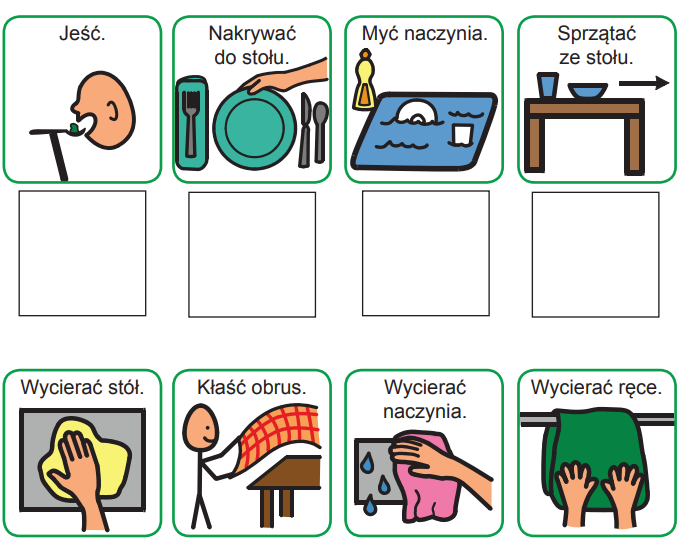 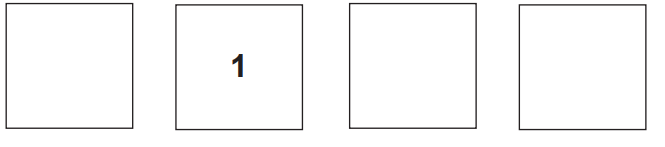 ZadanieUstal odpowiednią kolejność. Wpisz lub przyklej cyfry: 2, 3, 4, 5, 6, 7, 8. Możesz poprosić o pomoc kogoś dorosłego. Zamiast wpisywania cyfr możesz połączyć czynności w odpowiedniej kolejności.